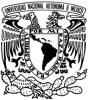 UNIVERSIDAD NACIONAL AUTÓNOMA DE MÉXICO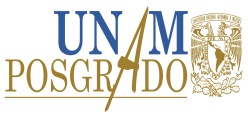 PROGRAMA DE MAESTRIA Y DOCTORADO EN  ESTUDIOS MESOAMERICANOSFACULTAD DE FILOSOFÍA Y LETRASINSTITUTO DE INVESTIGACIONES FILOLÓGICASPrograma de actividad académicaUNIVERSIDAD NACIONAL AUTÓNOMA DE MÉXICOPROGRAMA DE MAESTRIA Y DOCTORADO EN  ESTUDIOS MESOAMERICANOSFACULTAD DE FILOSOFÍA Y LETRASINSTITUTO DE INVESTIGACIONES FILOLÓGICASPrograma de actividad académicaUNIVERSIDAD NACIONAL AUTÓNOMA DE MÉXICOPROGRAMA DE MAESTRIA Y DOCTORADO EN  ESTUDIOS MESOAMERICANOSFACULTAD DE FILOSOFÍA Y LETRASINSTITUTO DE INVESTIGACIONES FILOLÓGICASPrograma de actividad académicaUNIVERSIDAD NACIONAL AUTÓNOMA DE MÉXICOPROGRAMA DE MAESTRIA Y DOCTORADO EN  ESTUDIOS MESOAMERICANOSFACULTAD DE FILOSOFÍA Y LETRASINSTITUTO DE INVESTIGACIONES FILOLÓGICASPrograma de actividad académicaUNIVERSIDAD NACIONAL AUTÓNOMA DE MÉXICOPROGRAMA DE MAESTRIA Y DOCTORADO EN  ESTUDIOS MESOAMERICANOSFACULTAD DE FILOSOFÍA Y LETRASINSTITUTO DE INVESTIGACIONES FILOLÓGICASPrograma de actividad académicaUNIVERSIDAD NACIONAL AUTÓNOMA DE MÉXICOPROGRAMA DE MAESTRIA Y DOCTORADO EN  ESTUDIOS MESOAMERICANOSFACULTAD DE FILOSOFÍA Y LETRASINSTITUTO DE INVESTIGACIONES FILOLÓGICASPrograma de actividad académicaUNIVERSIDAD NACIONAL AUTÓNOMA DE MÉXICOPROGRAMA DE MAESTRIA Y DOCTORADO EN  ESTUDIOS MESOAMERICANOSFACULTAD DE FILOSOFÍA Y LETRASINSTITUTO DE INVESTIGACIONES FILOLÓGICASPrograma de actividad académicaDenominación:  Seminario monográfico - Epigrafía Maya IIDenominación:  Seminario monográfico - Epigrafía Maya IIDenominación:  Seminario monográfico - Epigrafía Maya IIDenominación:  Seminario monográfico - Epigrafía Maya IIDenominación:  Seminario monográfico - Epigrafía Maya IIDenominación:  Seminario monográfico - Epigrafía Maya IIDenominación:  Seminario monográfico - Epigrafía Maya IIClave: 67885Semestre: 2017-2Campo de conocimiento: Estudios MesoamericanosCampo de conocimiento: Estudios MesoamericanosCampo de conocimiento: Estudios MesoamericanosCampo de conocimiento: Estudios MesoamericanosNo. de créditos:4 Carácter: Obligatoria (  ) Optativa (X)    de elección  (X)Carácter: Obligatoria (  ) Optativa (X)    de elección  (X)Carácter: Obligatoria (  ) Optativa (X)    de elección  (X)HorasHorasHoras por semana: Horas al semestreTipo: Seminario monográficoTipo: Seminario monográficoTipo: Seminario monográficoTeoría:Práctica:232Tipo: Seminario monográficoTipo: Seminario monográficoTipo: Seminario monográfico11232Modalidad: Seminario monográficoModalidad: Seminario monográficoModalidad: Seminario monográficoDuración del programa: SemestralDuración del programa: SemestralDuración del programa: SemestralDuración del programa: SemestralSeriación:       No (  )         Si (X)         Obligatoria (     )      Indicativa (X)Actividad académica subsecuente: Actividad académica antecedente: Epigrafía Maya IObjetivos generales: Realizar la lectura de textos jeroglíficos.Conocer el tipo de información contenida en las inscripciones y su importancia para la reconstrucción de los eventos de índole histórica relacionados con los mayas del periodo prehispánico. Interpretar la información obtenida de los textos jeroglíficos a partir de los datos procedentes de otras disciplinas (contexto arqueológico).Objetivos específicos: Conocer los recursos escriturarios, convenciones ortográficas y reglas de composición utilizadas por los escribas mayas, así como los elementos gramaticales inmersos en las inscripciones. Identificar los sucesos narrados en los textos jeroglíficos y su relación con otras fuentes de información.  Índice temáticoÍndice temáticoÍndice temáticoÍndice temáticoÍndice temáticoUnidadTema HorasHorasHorasUnidadTema TeóricasTeóricasPrácticas1Convenciones de lectura y traducción de textos.6662Los elementos gramaticales.6663La información contenida en las inscripciones.444Total de horas:Total de horas:161616Suma total de horas:Suma total de horas:323232Contenido TemáticoContenido TemáticoUnidadTema y subtemas1Propuestas metodológicas referentes a la transliteración, transcripciónsegmentación, análisis morfológico y traducción de textos jeroglíficos.2Estudio de los pronombres, sustantivos, adjetivos y verbos (sistema de voces).3Personajes, eventos, lugares y objetos mencionados en las narrativas mayas.Epigrafía y arqueología.   Bibliografía básica: Bricker, Victoria1986	A Grammar of Mayan Hieroglyphs, Middle American Research Institute (Publicación núm. 56), Tulane University, Nueva Orleans. Houston, Stephen, David Stuart y John Robertson1998	“Disharmony in Maya Hieroglyphic Writing: Linguistic Change and Continuity in Classic Maya Society”, en Anatomía de una civilización: aproximaciones interdisciplinarias a la cultura maya, A. Ciudad, J. M. García, Y. Fernández, M. J. Iglesias, A. Lacadena y L. Sanz (eds.), Sociedad Española de Estudios Mayas, Madrid; pp. 275-296.Kettunen, Harri y Christophe Helmke2010	Introducción a los jeroglíficos mayas. Manual para el taller de escritura de la XV Conferencia Maya,       Sociedad Española de Estudios Mayas-Universidad Complutense de Madrid-Museo de América, Madrid.Lacadena García-Gallo, Alfonso2010         “Gramática maya jeroglífica básica”, en Introducción a la escritura jeroglífica maya. Cuaderno de                  Trabajo 1, Museo de América de Madrid, Madrid, pp. 35-55.Lacadena García-Gallo, Alfonso y Søren Wichmann2004            “On the Representation of the Global Stop in Maya Writing”, en The Linguistics of Maya Writing, S. Wichmann (ed.), University of Utah Press, Salt Lake City; pp. 100-162.Martin, Simon y Nikolai Grube2002	Crónica de los reyes y reinas mayas. La primera historia de las dinastías mayas, Planeta, México.Stuart, David1987            Ten Phonetic Syllables, Center for Maya Research (Research Reports on Ancient Maya Writing 14),              Washington, D.C. Thompson, J. Eric1962                  A Catalog of Maya Glyphs, University of Oklahoma Press, Norman.Bibliografía básica: Bricker, Victoria1986	A Grammar of Mayan Hieroglyphs, Middle American Research Institute (Publicación núm. 56), Tulane University, Nueva Orleans. Houston, Stephen, David Stuart y John Robertson1998	“Disharmony in Maya Hieroglyphic Writing: Linguistic Change and Continuity in Classic Maya Society”, en Anatomía de una civilización: aproximaciones interdisciplinarias a la cultura maya, A. Ciudad, J. M. García, Y. Fernández, M. J. Iglesias, A. Lacadena y L. Sanz (eds.), Sociedad Española de Estudios Mayas, Madrid; pp. 275-296.Kettunen, Harri y Christophe Helmke2010	Introducción a los jeroglíficos mayas. Manual para el taller de escritura de la XV Conferencia Maya,       Sociedad Española de Estudios Mayas-Universidad Complutense de Madrid-Museo de América, Madrid.Lacadena García-Gallo, Alfonso2010         “Gramática maya jeroglífica básica”, en Introducción a la escritura jeroglífica maya. Cuaderno de                  Trabajo 1, Museo de América de Madrid, Madrid, pp. 35-55.Lacadena García-Gallo, Alfonso y Søren Wichmann2004            “On the Representation of the Global Stop in Maya Writing”, en The Linguistics of Maya Writing, S. Wichmann (ed.), University of Utah Press, Salt Lake City; pp. 100-162.Martin, Simon y Nikolai Grube2002	Crónica de los reyes y reinas mayas. La primera historia de las dinastías mayas, Planeta, México.Stuart, David1987            Ten Phonetic Syllables, Center for Maya Research (Research Reports on Ancient Maya Writing 14),              Washington, D.C. Thompson, J. Eric1962                  A Catalog of Maya Glyphs, University of Oklahoma Press, Norman.Bibliografía complementaria:Chase, Diane Z. y Chase, Arlen F.2008                  ¿Qué nos cuentan los jeroglíficos? En Mayab, núm. 20; pp. 93-108.Chase, Arlen F., Diane Z. Chase y Rafael Cobos Palma2008                Jeroglíficos y arqueología maya: ¿colusión o colisión? En Mayab, núm. 20; pp. 5-21.Grube, Nikolai2001	“Los nombres de los gobernantes mayas”, en Arqueología Mexicana, vol. IX, núm. 50, Consejo Nacional para la Cultura y las Artes-Editorial Raíces, México; pp. 72-77.2004	“The Orthographic Distinction between Velar and Glottal Spirants in Maya Hieroglyphic Writing”, en The Linguistics of Maya Writing, S. Wichmann (ed.), University of Utah Press, Salt Lake City; pp. 61-82.Lacadena García-Gallo, Alfonso 2000	“Nominal Syntax and the Linguistic Affiliation of Classic Maya Texts”, en The Sacred and the Profane. Architecture and Identity in the maya Lowlands, P. Colas, K. Delvendahl, M. Kuhnert y A. Schubart (eds.), Verlang Anton Saurwein (Acta Mesoamericana, vol. 10), Múnich; pp. 111-128. Lacadena García-Gallo, Alfonso y Søren Wichmann2002	“The Distribution of Lowland Maya Languages in the Classic Period”, en La organización social entre los mayas prehispánicos, coloniales y modernos. Memoria de la Tercera Mesa Redonda de Palenque, V. Tiesler, R. Cobos y M. Greene (coords.), Consejo Nacional para la Cultura y las Artes-Instituto Nacional de Antropología e Historia-Universidad Autónoma de Yucatán, México; pp. 277-319.s.f.	Harmony Rules and the Suffix Domain: A Study of Maya Scribal Conventions, en email.eva.mpg.de/~wichmann/harm-rul-suf-dom7.pdf.Marcus, Joyce1992a              Mesoamerican Writing Systems. Propaganda, Myth and History in Four Ancient                      Civilizations. Princeton University Press, Princeton.1992b             Royal Families, Royal Texts. Examples from the Zapotec and Maya. En MesoamericanElites. An Archaeological Assessment (editado por D. Z. Chase y A. F. Chase), University of Oklahoma  Press, Norman; pp. 221-241.Pendergast, David M.1989               The Products of their Time: Iconography in Social Context. En Cultures in conflict: Current        Archaeological Perspectives (editado por D. C. Tkaczuk y B. C. Vivian); Archaeological Association of the University of Calgary, Calgary;pp. 69-72.Robertson, John, Stephen Houston, Marc Zender y David Stuart 2007	“Universals and the Logic of the Material Implication: A Case Study from Maya Hieroglyphic Writing”, en Research Reports on Ancient Maya Writing, núm. 62, Center for Maya Research, Washington D. C.; pp. 1-63.  Bibliografía complementaria:Chase, Diane Z. y Chase, Arlen F.2008                  ¿Qué nos cuentan los jeroglíficos? En Mayab, núm. 20; pp. 93-108.Chase, Arlen F., Diane Z. Chase y Rafael Cobos Palma2008                Jeroglíficos y arqueología maya: ¿colusión o colisión? En Mayab, núm. 20; pp. 5-21.Grube, Nikolai2001	“Los nombres de los gobernantes mayas”, en Arqueología Mexicana, vol. IX, núm. 50, Consejo Nacional para la Cultura y las Artes-Editorial Raíces, México; pp. 72-77.2004	“The Orthographic Distinction between Velar and Glottal Spirants in Maya Hieroglyphic Writing”, en The Linguistics of Maya Writing, S. Wichmann (ed.), University of Utah Press, Salt Lake City; pp. 61-82.Lacadena García-Gallo, Alfonso 2000	“Nominal Syntax and the Linguistic Affiliation of Classic Maya Texts”, en The Sacred and the Profane. Architecture and Identity in the maya Lowlands, P. Colas, K. Delvendahl, M. Kuhnert y A. Schubart (eds.), Verlang Anton Saurwein (Acta Mesoamericana, vol. 10), Múnich; pp. 111-128. Lacadena García-Gallo, Alfonso y Søren Wichmann2002	“The Distribution of Lowland Maya Languages in the Classic Period”, en La organización social entre los mayas prehispánicos, coloniales y modernos. Memoria de la Tercera Mesa Redonda de Palenque, V. Tiesler, R. Cobos y M. Greene (coords.), Consejo Nacional para la Cultura y las Artes-Instituto Nacional de Antropología e Historia-Universidad Autónoma de Yucatán, México; pp. 277-319.s.f.	Harmony Rules and the Suffix Domain: A Study of Maya Scribal Conventions, en email.eva.mpg.de/~wichmann/harm-rul-suf-dom7.pdf.Marcus, Joyce1992a              Mesoamerican Writing Systems. Propaganda, Myth and History in Four Ancient                      Civilizations. Princeton University Press, Princeton.1992b             Royal Families, Royal Texts. Examples from the Zapotec and Maya. En MesoamericanElites. An Archaeological Assessment (editado por D. Z. Chase y A. F. Chase), University of Oklahoma  Press, Norman; pp. 221-241.Pendergast, David M.1989               The Products of their Time: Iconography in Social Context. En Cultures in conflict: Current        Archaeological Perspectives (editado por D. C. Tkaczuk y B. C. Vivian); Archaeological Association of the University of Calgary, Calgary;pp. 69-72.Robertson, John, Stephen Houston, Marc Zender y David Stuart 2007	“Universals and the Logic of the Material Implication: A Case Study from Maya Hieroglyphic Writing”, en Research Reports on Ancient Maya Writing, núm. 62, Center for Maya Research, Washington D. C.; pp. 1-63.  Sugerencias didácticas: Exposición oral		               (X)Exposición audiovisual	               (X)Ejercicios dentro de clase	               (X)Ejercicios fuera del aula	               (   )Seminarios		               (   )Lecturas obligatorias	                                 (X)Trabajo de investigación	               (X)Prácticas de taller o laboratorio                  (  )Prácticas de campo	                                 (  )Otras: ____________________                 (  )Mecanismos de evaluación del aprendizaje de los alumnos: Exámenes parciales		                   (X)Examen final escrito		                   (  )Trabajos y tareas fuera del aula	                   (X)Exposición de seminarios por los alumnos     (  )Participación en clase	                                     (X)Asistencia	                                                      (X)Seminario                                                        (  )Otras:                                                              (  )